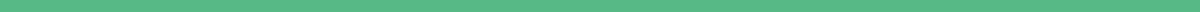 Best Step ForwardNo one should ever go without knowing what new shoes feels like…OVERVIEWDylan’s passion for shoes has always been a huge part of who he was. They were self worth and a symbol of status to him. Getting new shoes was the highlight of his existence. He took such pride in keeping them clean. To Dylan shoes were everything. I always got new shoes for the start of a new school year. So did my kids as they went through their years of school. To know that not every child has the luxury to go to school on that first day with pride in their step is heartbreaking.  It’s not just children who suffer from wearing old shoes. So many of our elderly are living on an income that does not pay the bill  let alone afford them items such as new shoes. The fear of falling in the winter because they can’t afford shoes with good traction. Or new spring shoes that fit properly and give ample support. To me that’s a crime.GOALSFor EVERY child to have a new pair of shoes twice a year. To provide shoes for every child twice a year.For EVERY Adult to have a new pair of shoes twice a year. To provide shoes for Adults twice a year.SPECIFICATIONSTo partner with a Eco friendly shoe manufacturer to produce enough shoes to enable each child and adult a new pair of shoes twice a year. To partner with shoe stores, local and national, to help donate shoes for a shoe Thrift Store that only stocks like new and new shoes to be purchased at a reduced cost. Possible sliding scale prices or just one low price.  To achieve this project and replicate it Internationally, Best Step Forward, is partnering with multiple people and organizations. 